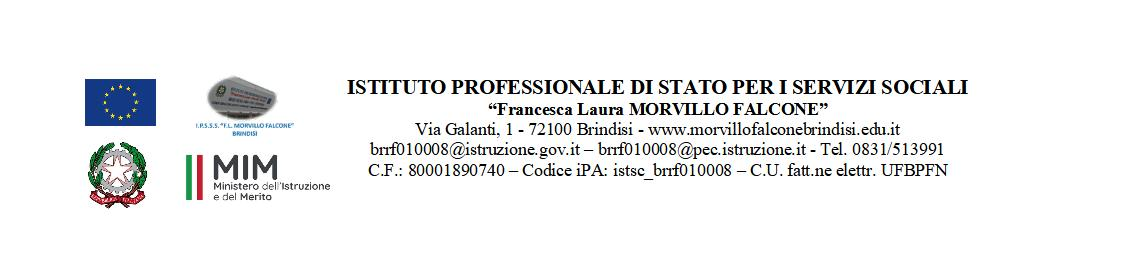 MATERIA: STORIA (ore settimanali: 2).CLASSE: 4 AODANNO SCOLASTICO: 2023/2024DOCENTE: CORDELLA ANNA MARIA Libro di testo:  Il tempo, l’uomo, il lavoro. Maurizio Onnis - Luca Crippa  (versione cartacea e multimediale)  -Ed Laesher Editore ARGOMENTIIL SECICENTO: UN SECOLO DI CESURA NELL’ETA’ MODERNAIl secolo di ferro e la sua ereditàIl 600: Concettu chiave Il SETTECENTO IN EUROPA E L?ILLUMINISMOL’Europa al centro del mondo La società Europea nel 700Politica delll’equilibrio e guerre dinasticheL’ILLUMINISMOIl dispotismo illuminatoLA PRIMA RIVOLUZIONE INDUSTRIALEMacchine e fabbricheFabbriche e operaiLa diffusione della rivoluzione industriale L’INDIPENDENZA AMERICANA E LA NASCITA DEGLI STATUI UNITI Le Colonie inglesi in AmericaLa Guerra per lndipendenzaLa Costituzione degli Stati Uniti d’AmericaLA RIVOLUZIONE FRANCESELa crisi del regime assolutistaVerso la RivoluzioneLo scoppio della Rivoluzione1791-1792 :la nascita della Repubblica 1793-1795: Il Regime del terrore1795-1797: I primi anni del DirettorioL’ETA’ NAPOLEONICAI primi successi diNapoleone BonaparteIl colpo di stato del 1799L’apogeo di Napoleone BonaparteLa fine del predominio napoleonicoLA RESTAURAZIONE E I MOTI LIBERALI E PATRIOTTICIIl Congressodi Vienna e le sue conseguenzaLa Restaurazione e ila nascita del pensioero politico ottocentescoI moti liberali del 1820-30L’Indipendenza dell’America latinaLe rivoluzioni del 1848 in Europa( Sintesi e mappe concettuali) La Docente